§784.  Mutual aid arrangementsThe director of each local organization for emergency management shall, in collaboration with other public and private agencies within the State, develop or cause to be developed mutual aid arrangements for reciprocal emergency management aid and assistance in case of a disaster too great to be dealt with unassisted.  These arrangements must be consistent with the state emergency management program, and in time of emergency each local organization for emergency management shall render assistance in accordance with the mutual aid arrangements.  For this purpose, political subdivisions are authorized when geographical locations make mutual aid arrangements desirable to enter into mutual aid arrangements subject to the approval of the director.  [PL 2003, c. 510, Pt. A, §37 (RPR).]SECTION HISTORYPL 1983, c. 460, §3 (NEW). PL 2001, c. 614, §17 (AMD). PL 2001, c. 662, §86 (AMD). PL 2003, c. 510, §A37 (RPR). The State of Maine claims a copyright in its codified statutes. If you intend to republish this material, we require that you include the following disclaimer in your publication:All copyrights and other rights to statutory text are reserved by the State of Maine. The text included in this publication reflects changes made through the First Regular and First Special Session of the 131st Maine Legislature and is current through November 1. 2023
                    . The text is subject to change without notice. It is a version that has not been officially certified by the Secretary of State. Refer to the Maine Revised Statutes Annotated and supplements for certified text.
                The Office of the Revisor of Statutes also requests that you send us one copy of any statutory publication you may produce. Our goal is not to restrict publishing activity, but to keep track of who is publishing what, to identify any needless duplication and to preserve the State's copyright rights.PLEASE NOTE: The Revisor's Office cannot perform research for or provide legal advice or interpretation of Maine law to the public. If you need legal assistance, please contact a qualified attorney.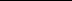 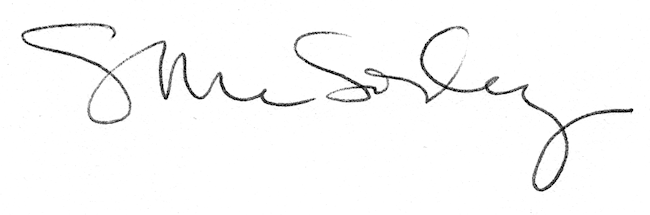 